ПРОГРАММНО-АППАРАТНЫЙ КОМПЛЕКС ИНДИВИДУАЛЬНОЙ ВИДЕОРЕГИСТРАЦИИ, КАТАЛОГИЗАЦИИ И ДОЛГОВРЕМЕННОГО ХРАНЕНИЯ ВИДЕОАРХИВОВСПО «WEB-интерфейс»РУКОВОДСТВО ОПЕРАТОРАРАМГ.50125-05 34 012021содержание1 Назначение программы	31.1 Обозначение и наименование программы	31.2 Назначение программы	31.3 Функции программы	32 Условия выполнения программы	42.1 Ознакомление с устройством	42.2 Вызов программы	42.3 Регистрация в системе	42.4 Работа с интерфейсом	53 Выполнение программы	63.1 Вход в программу	63.2 Работа с вкладкой «Мониторинг»	83.3 Работа с вкладкой «Видеоархив»	173.4 Работа с вкладкой «Настройки»	203.5 Завершение работы	334 Сообщения оператору	34Перечень сокращений	36Назначение программыОбозначение и наименование программыНаименование: СПО «WEB-интерфейс» (далее по тексту – программа), из состава программно-аппаратного комплекса индивидуальной видеорегистрации, каталогизации и долговременного хранения видеоархивов (ПАК «Видеоархив») РАМГ.466535.016.Обозначение: РАМГ.50125-05.Назначение программыПрограмма разработана для визуализации процессов мониторинга и настроек сбора аудио и видеоинформации с носимых видеорегистраторов. Программа функционирует  на Терминалах в вариантах исполнения:Терминал ввода информации RAMEC TERMINAL                      РАМГ.466535.020-001;Терминал ввода информации RAMEC TERMINAL                        РАМГ.466535.020-002;Терминал ввода информации RAMEC TERMINAL                          РАМГ.466535.020-003;и на сервере предоставления доступа к файловым ресурсам                      РАМГ.466216.011-503.42,входящих в состав ПАК «Видеоархив» РАМГ.466535.016.Функции программы1.3.1 Программа позволяет получить пользовательский интерфейс для доступа к видеоархивам, размещенным на Терминалах и системах хранения данных, посредством протокола HTTP и веб-браузера.Программа обеспечивает следующий функционал:отображение списка сохранных в видеоархиве фото и видеофайлов;выбор фото и видеофайлов из списка для просмотра;просмотр выбранных видеофайлов в формате H.264 и Н.265 в оконном и полноэкранном режимах;просмотр выбранных фото-файлов в формате JPEG, в полноэкранном и оконном режимах;поиск фото и видеофайлов по ключевому слову во всех атрибутах файла; поиск фото и видеофайлов по автору записи;поиск фото и видеофайлов по диапазону даты записи;отображение списка событий (журнал событий).Условия выполнения программыОзнакомление с устройствомПрограмма устанавливается на оборудование из состава ПАК видеоархив на заводе изготовителе. Перед началом работы пользователю необходимо ознакомиться с эксплуатационной документацией на программно-аппаратный комплекс индивидуальной видеорегистрации, каталогизации и долговременного хранения видеоархивов (ПАК «Видеоархив») РАМГ.466535.016.Вызов программыПредварительно АРМ доступа к видеоархиву должен быть соединен с терминалом или сервером, на котором расположена программа локальной сетью. Сетевой администратор должен произвести необходимые сетевые настройки для обеспечения логического соединения.Откройте браузер для пользователей АРМ доступа к видеоархиву – Mozilla Firefox (см. рисунок 2.1) или другой совместимый браузер – и введите в адресной строке адрес видеоархива, например, 192.168.1.2/index.html.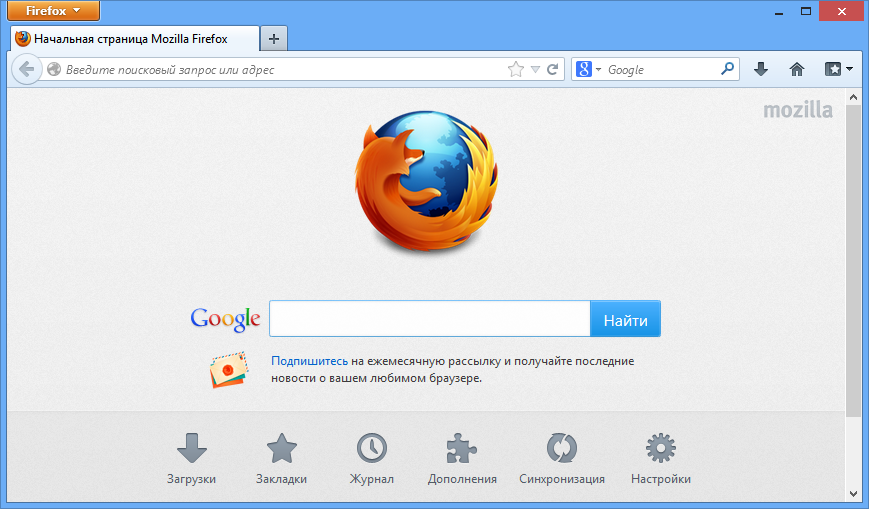 Рисунок 2.1 – Начальная страница браузера Конкретный адрес устройства требуется узнать у администратора. Для удобства запуска можно сохранить адрес в закладках. Если адрес набран верно появится окно авторизации.Регистрация в системеРабота с видеоархивом возможна только для авторизованных операторов. Следовательно, учетная запись пользователя должна быть заведена в систему администратором до начала работы.При первом запуске в системе присутствует одна предустановленная учетная запись: логин – admin, пароль – символ «пробел». Первый сеанс работы должен начинаться входом в систему с этим логином и паролем. Затем вводиться необходимое количество учетных записей администраторов и пользователей. После ввода новых пользователей пароль в ученой записи «admin» целесообразно поменять.Для доступа к видеоархиву необходимо получить от администратора персональный логин и пароль. Работа с интерфейсом2.4.1 Управление интерфейсом осуществляется при помощи при помощи компьютерной мыши и клавиатуры.Выполнение программыВход в программуПосле корректного ввода адреса видеоархива на экране должно отобразится диалоговое окно приглашения к началу работы (см. рисунок 3.1).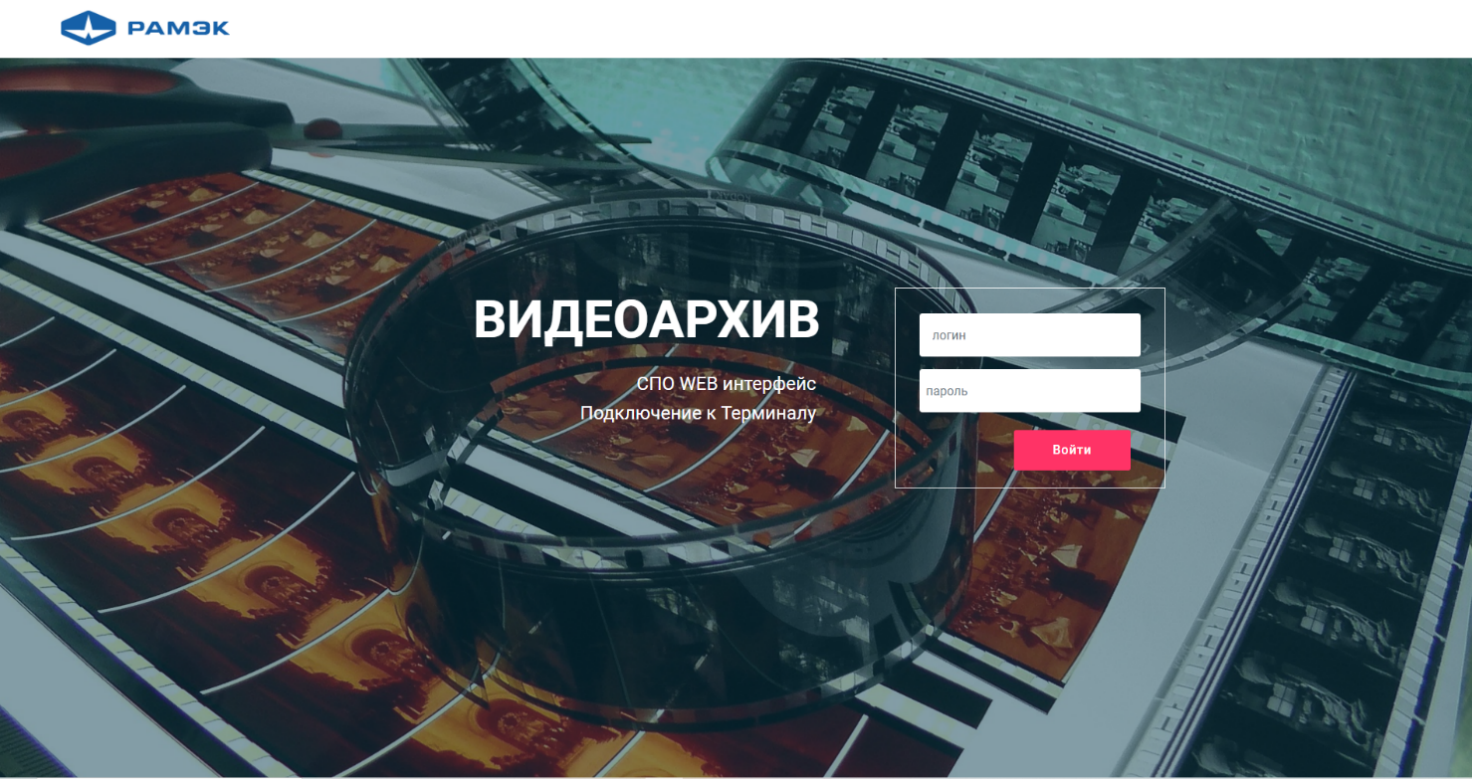 Рисунок 3.1 – Диалоговое окно начала работыВход в программу Для входа в программу пользователю необходимо ввести в соответствующих строках персональный логин и пароль, выданный администратором.Для подтверждения введенных данных требуется нажать на кнопку «Войти». Внимание!1) При неправильно введённом логине или пароле на экране высветится сообщение об ошибке (см. рисунок 3.2).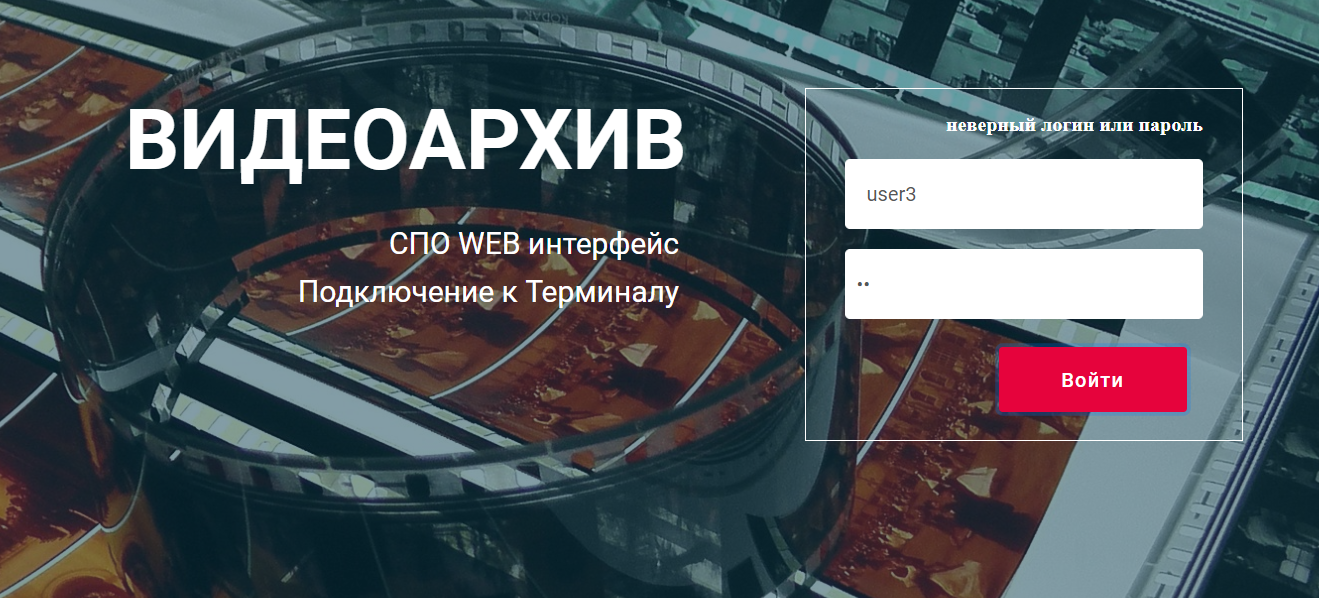 Рисунок 3.2 – Сообщение об ошибке ввода логина/пароляВ случае корректно проведенных действий пользователя произойдет переход в начальное окно программы – вкладку «Мониторинг» (см. рисунок 3.3).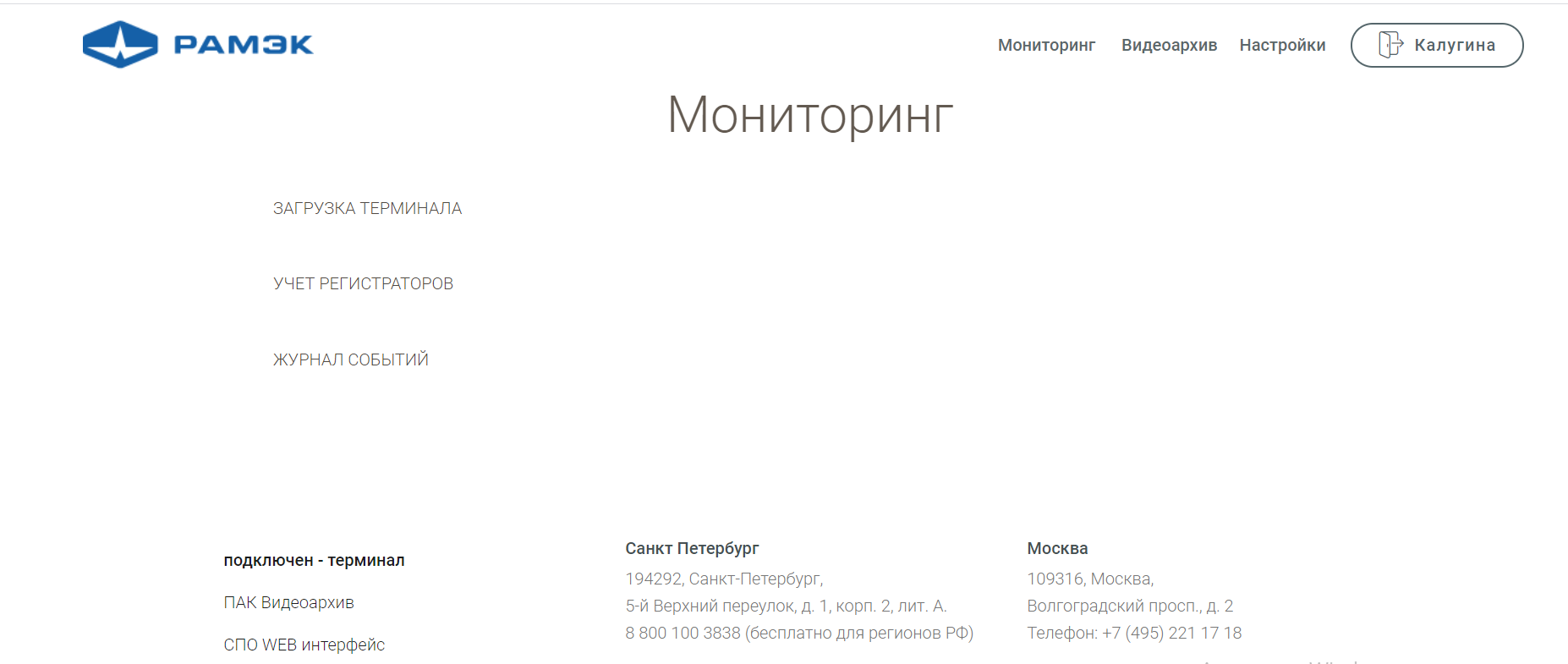 Рисунок 3.3 – Вкладка «Мониторинг»Все окна программы содержат три основных рабочих области:в верхней рабочей области расположена панель навигации по основным вкладкам программы, в том числе отображение идентификации пользователя;в центральной рабочей области отображается информация соответственной выбранной вкладке;в нижней части окна указана информация о подключенных в Терминалах в режиме реального времени, а также контактная информация разработчика программы.Элементы управления верхней рабочей области программы приведены в таблице 3.1.Таблица 3.1 – Элементы управления верхней рабочей областиРабота с вкладкой «Мониторинг»Вкладка «Мониторинг» используется для определения текущего состояния загрузки Терминалов, учета регистраторов и просмотра журнала событий.В основной рабочей области вкладки содержится раскрывающееся меню:загрузка Терминала;учет регистраторов;журнал событий.Загрузка ТерминалаДля перехода в блок «Загрузка Терминала» пользователю необходимо выбрать левой кнопкой мыши название «Загрузка Терминала» в раскрывающемся меню основной рабочей области вкладки «Мониторинг».На экране в графическом виде отобразится наличие регистраторов в шасси и их текущее состояние, в том числе индикация заряда батареи, загрузки файлов и передачи настроек системы (см. рисунок 3.4). Число регистраторов на вкладке соответствует числу слотов для регистраторов в терминале.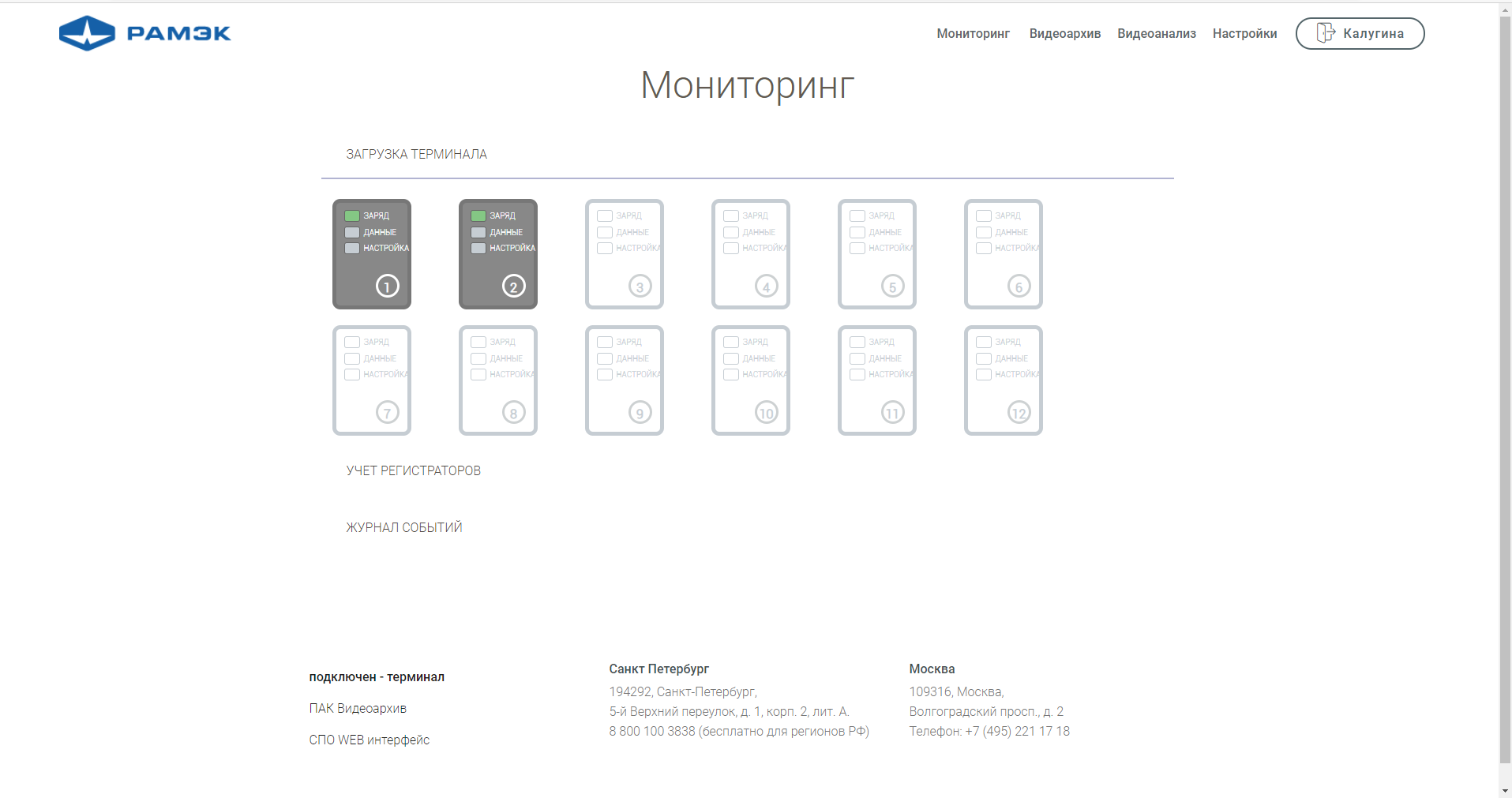 Рисунок 3.4 – Блок «Загрузка Терминала»На рисунке 3.5 приведена цветовая схема индикации текущего состояния регистраторов (опционально). Расшифровка цветовой индикации приведена в таблице 3.2.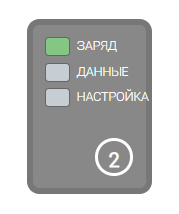 Рисунок 3.5 – Цветовая схема индикации текущего состояния регистраторовТаблица 3.2 – Цветовая индикация текущего состояния регистраторовДля того, чтобы свернуть блок «Загрузка Терминала» пользователю необходимо повторно нажать на название блока в раскрывающемся меню левой кнопкой мыши.Учет регистраторовДля перехода в блок «Учет регистраторов» пользователю необходимо выбрать левой кнопкой мыши название «Учет регистраторов» в раскрывающемся меню основной рабочей области вкладки «Мониторинг».На экране отобразится интерактивная таблица, отображающая список регистраторов, зарегистрированных в системе, инвентарный номер, тип, информацию о местонахождении, а также заметки о текущем состоянии устройств (см. рисунок 3.6).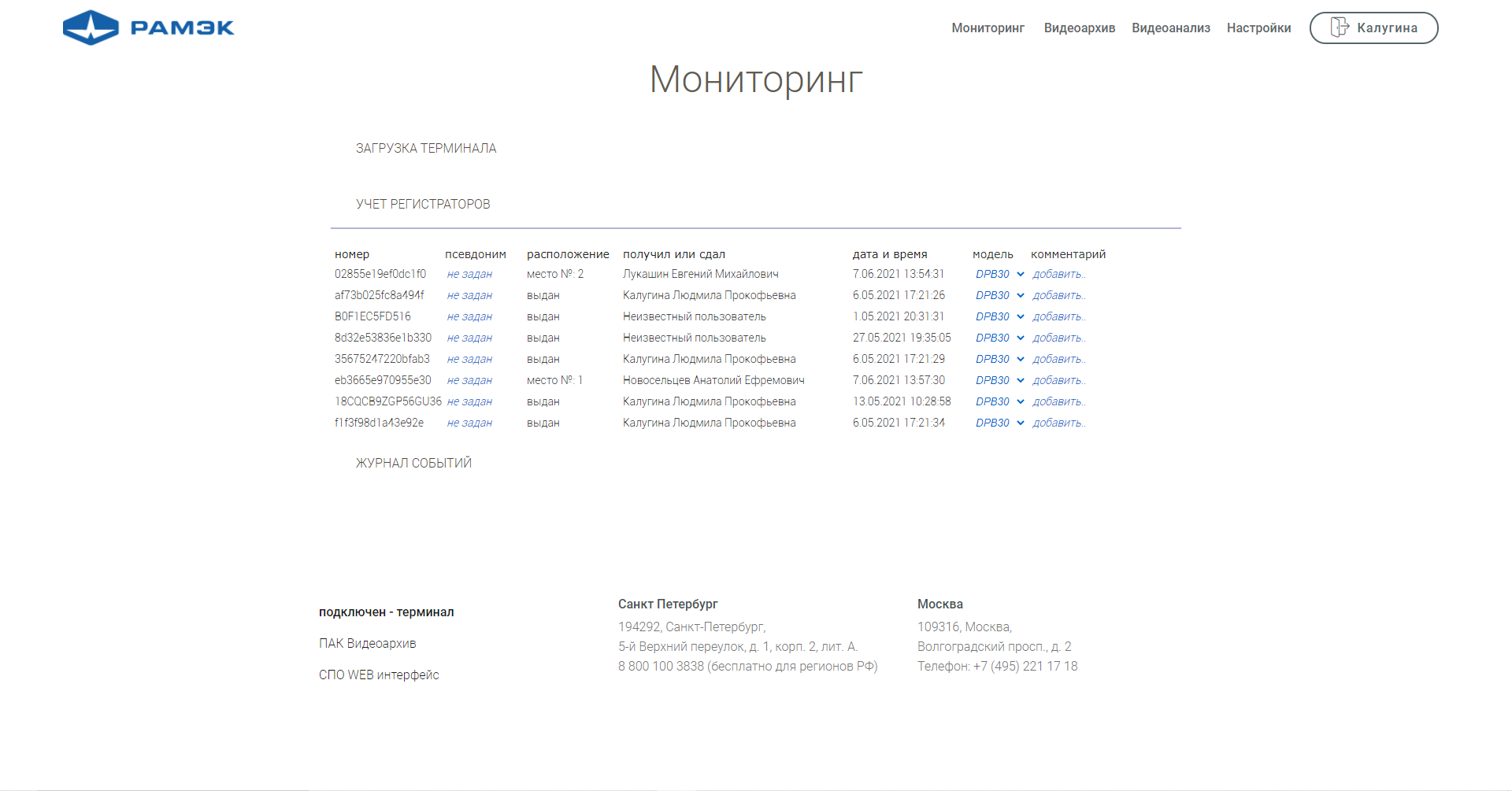 Рисунок 3.6 – Блок «Учет регистраторов»Атрибуты интерактивной таблицы, расположенной в блоке «Учет регистраторов», приведены в таблице 3.3.Таблица 3.3 – Атрибуты блока «Учет регистраторов»Столбцы интерактивной таблицы, выделенные синим цветом, доступны для корректирования пользователем. Для того, чтобы добавить комментарий или псевдоним регистратора необходимо установить курсор мыши в требуемой ячейке интерактивной таблицы, стереть надпись «добавить» – для комментария и «не задан» – для псевдонима, и ввести свой текст (см. рисунок 3.7). Изменения сохранятся автоматически.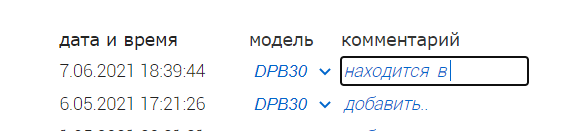 Рисунок 3.7 – Добавление комментарияДля того, чтобы изменения модели регистратора, пользователю необходимо выбрать нужный тип из выпадающего списка (см. рисунок 3.8).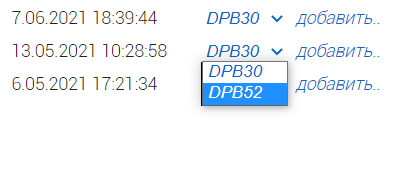 Рисунок 3.8 – Выбор модели регистратораНеверно указанный тип регистратор может привести к проблемам в работе устройства и некорректному отображению настроек.Для того, чтобы свернуть блок «Учет регистраторов» пользователю необходимо повторно нажать на название блока в раскрывающемся меню левой кнопкой мыши.Журнал событийДля перехода в блок «Журнал событий» пользователю необходимо выбрать левой кнопкой мыши название «Журнал событий» в раскрывающемся меню основной рабочей области вкладки «Мониторинг».На экране отобразится интерактивная таблица, отображающая журнал событий системы (см. рисунок 3.9).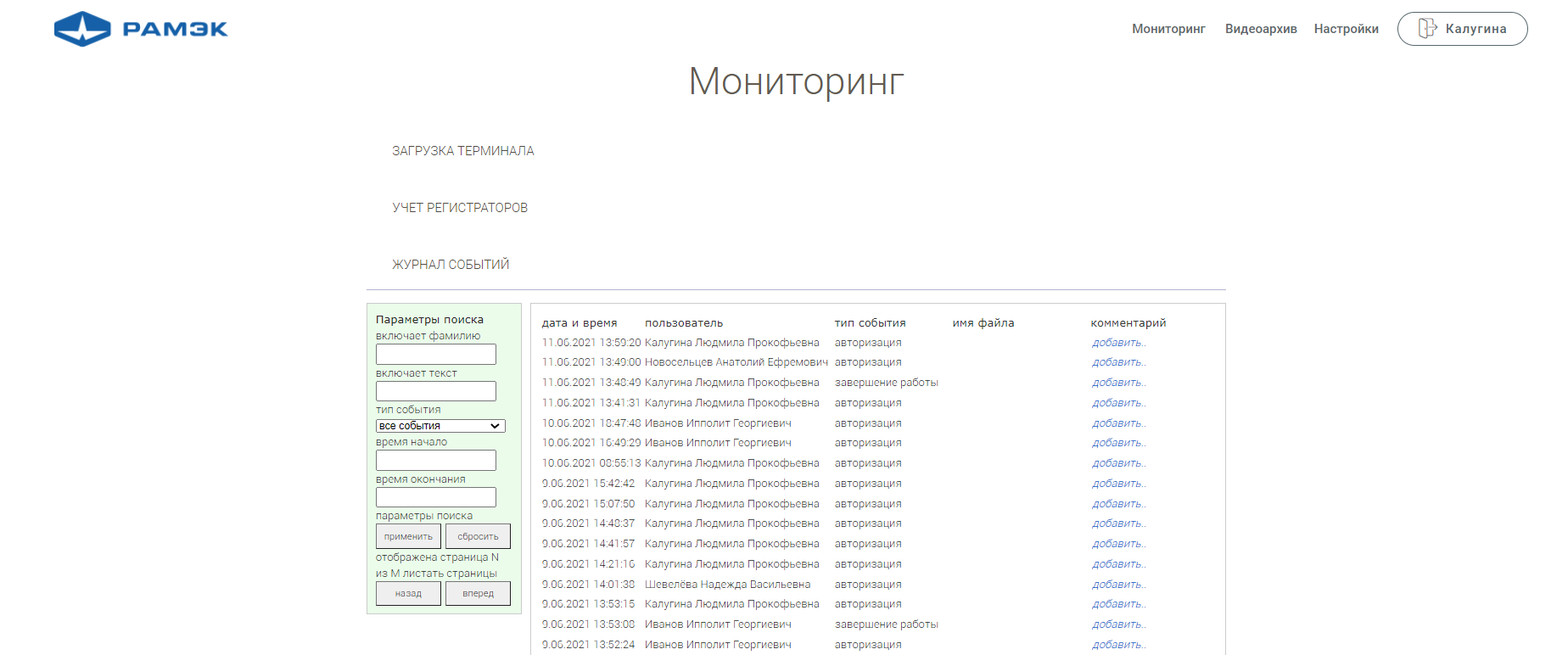 Рисунок 3.9 – Блок «Журнал событий»Блок «Журнал событий» содержит:основную рабочую область, в которой располагается интерактивная таблица, отображающая журнал авторизации, системные события, перечень загруженных пользователями файлов и заметки к ним;левую рабочую область, в которой располагается панель поиска по параметрам.Атрибуты интерактивной таблицы, расположенной в блоке «Журнал событий», приведены в таблице 3.4.Таблица 3.4 – Атрибуты блока «Журнал событий»При накоплении большого количества данных интерактивная таблица переводится в страничный режим. Таблицу можно листать при помощи кнопок «назад» и «вперёд» (см. рисунок 3.10).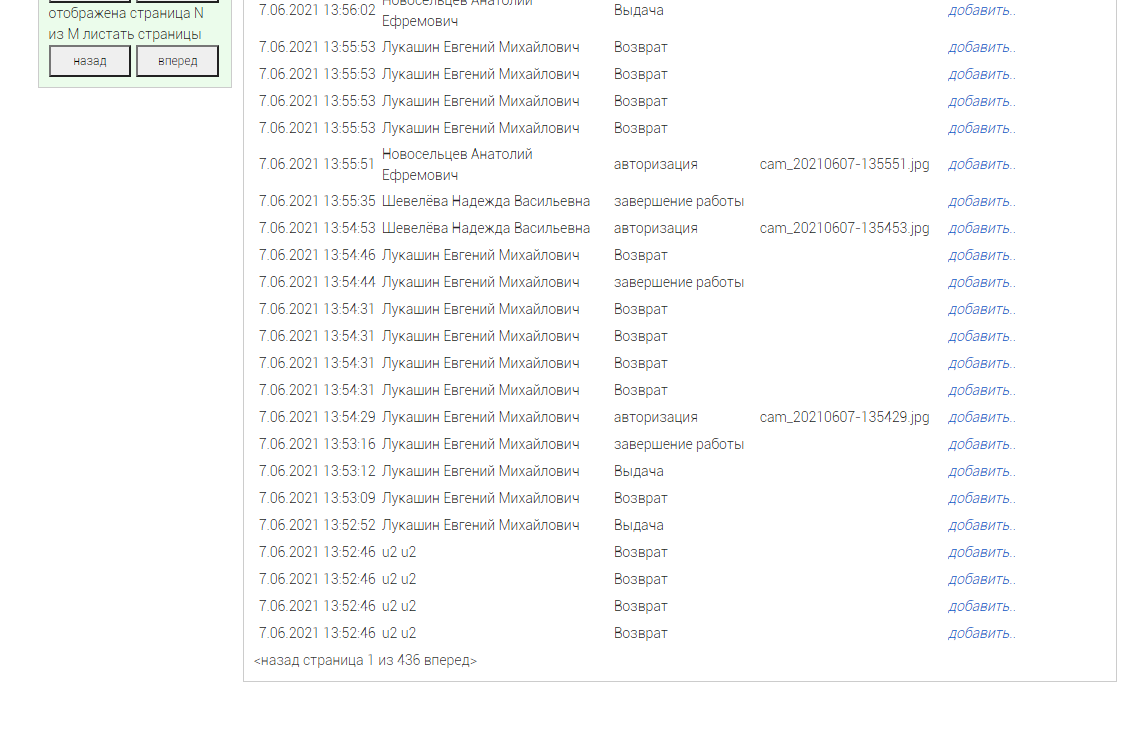 Рисунок 3.10 – Интерактивная таблица «Журнал собитиый»Столбцы интерактивной таблицы, выделенные синим цветом, доступны для корректирования пользователем. Для того, чтобы добавить комментарий необходимо установить курсор мыши в требуемой ячейке интерактивной таблицы, стереть надпись «добавить» и ввести свой текст (см. рисунок 3.11). Изменения сохранятся автоматически.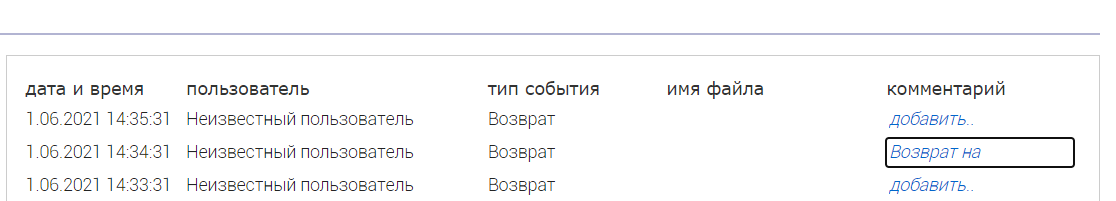 Рисунок 3.11 – Добавление комментарияПанель поиска по параметрам позволяет пользователю проводить поиск по следующим атрибутам (см. рисунок 3.12):фамилии;событию;произвольному тексту;времени начала;времени окончания.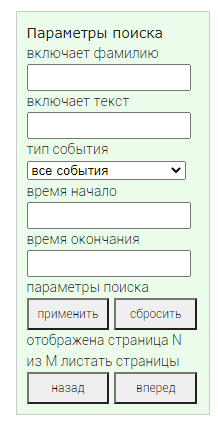 Рисунок 3.12 – Панель поиска по параметрамДля проведения поиска по параметрам необходимо:установить курсор мыши в строке с нужным атрибутом и ввести текстовый запрос;при необходимости выбрать тип события из выпадающего списка (см. рисунок 3.13); при необходимости выбрать из выпадающего календаря время начала/окончания события;нажать на кнопку «Применить» для продолжения операции или «Сбросить» – для сброса параметров поиска и отмены операции.при большом объеме запрашиваемых данных для продвижения по таблице нужно использовать кнопки «Назад» и «Вперед». 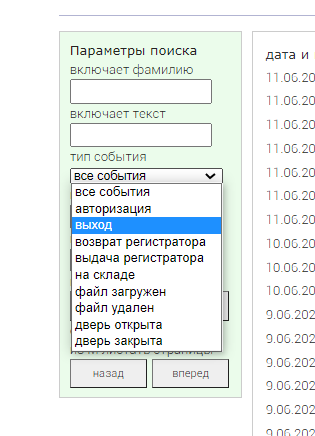 Рисунок 3.13 – Выбор типа события на панели поиска3.2.3.2.1 При вводе данных для поиска по фамилии программа автоматически определит пользователя в том случае, если он зарегистрирован в системе (см. рисунок 3.14).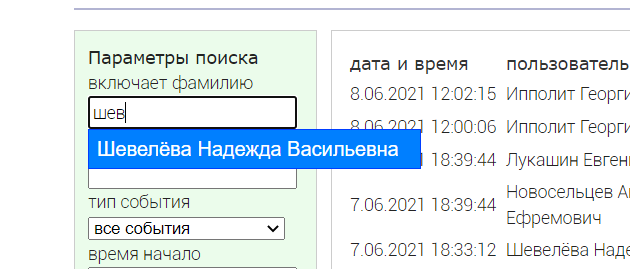 Рисунок 3.14 – Выбор типа события на панели поиска3.2.3.2.2 Для выбора времени начала/окончания события пользователю необходимо установить курсор в строке «Время начало»/«Время окончания», далее в выпадающем календаре выбрать нужные параметры: дату и время. Перемещение по календарю происходит при помощи кнопок , .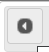 Для установки часов и минут необходимо передвигать ползунок вдоль временной линии до достижения нужного результата – выбранные показатели отображаются в строке «Время» (см. рисунок 3.15). При необходимости установить текущую дату и время нужно нажать на кнопку «Сейчас». Для выхода из календаря нужно нажать на кнопку «Закрыть», при этом выбранные параметры сохранятся в текущей строке поиска.  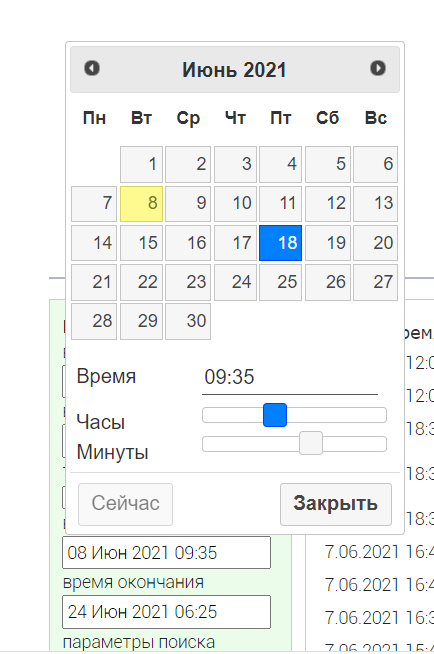 Рисунок 3.15 – Выбор даты и времени на панели поиска3.2.3.2.3 При отсутствии данных согласно выбранному поисковому запросу программа выдаст сообщение: «Ничего не найдено». При этом панель поиска поменяет цвет со светло-зеленого на розовый.  (см. рисунок 3.16)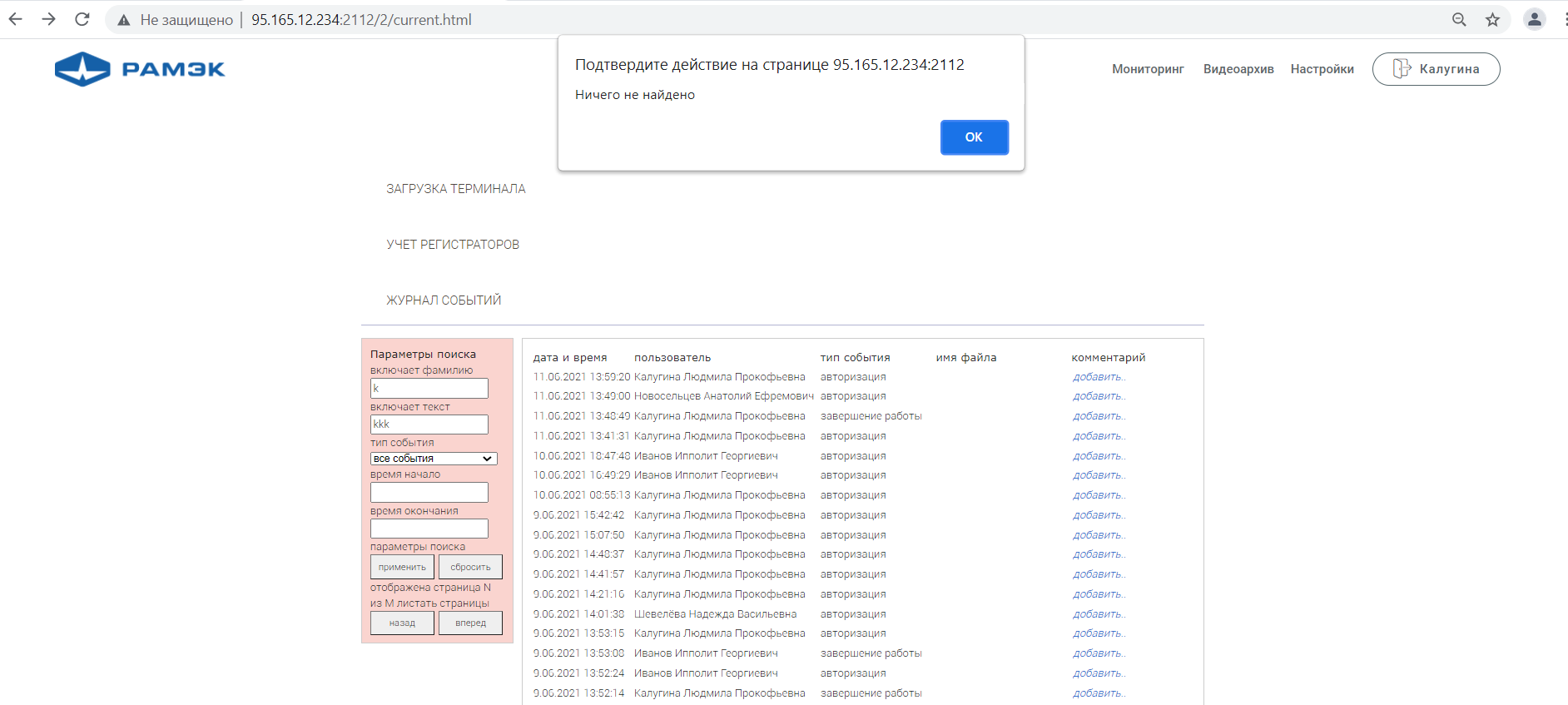 Рисунок 3.16 – Ошибка поиска3.2.3.2.4 При корректном завершении поиска в интерактивной таблице отобразятся строки, соответствующие поисковому запросу.  (см. рисунок 3.17)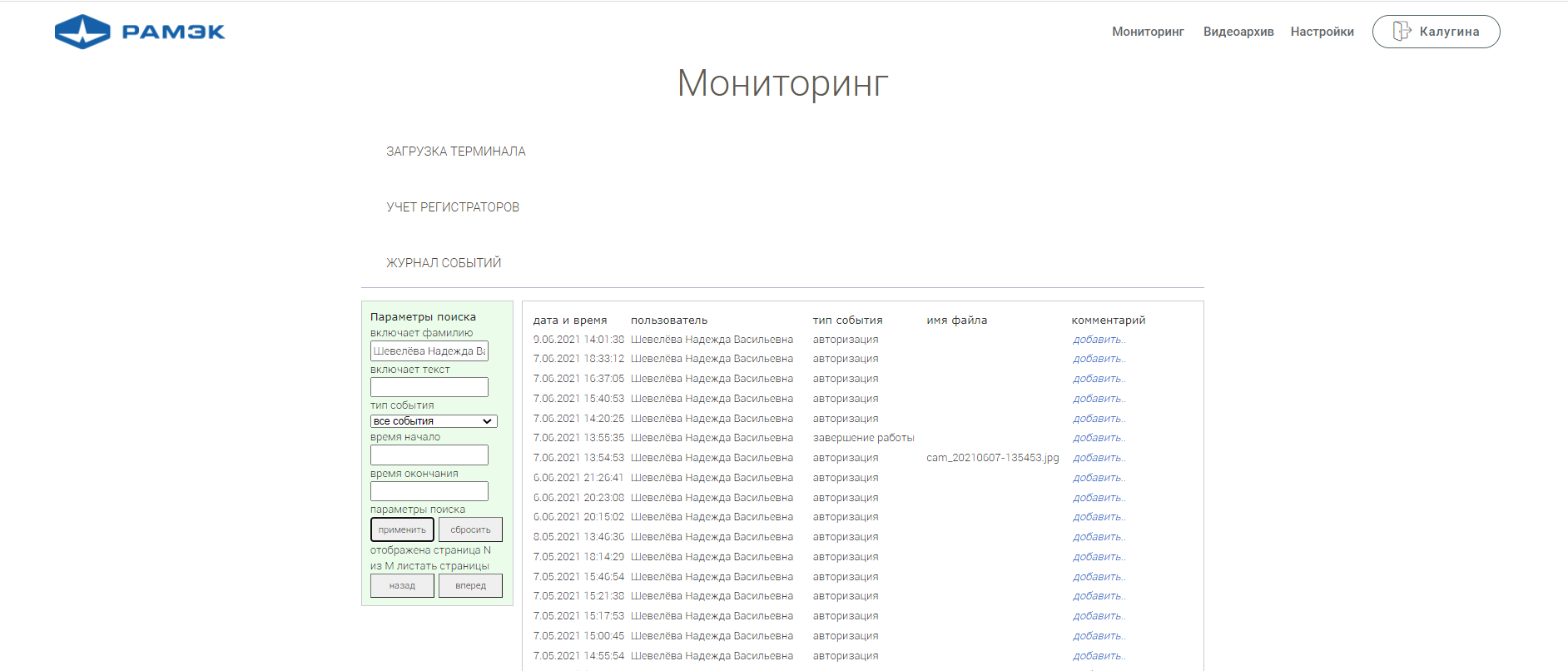 Рисунок 3.17 – Поиск по параметрамРабота с вкладкой «Видеоархив» Вкладка «Видеоархив» используется для просмотра загруженных фото и видеофайлов (см. рисунок 3.18).Окно вкладки «Видеоархив» содержит:основную рабочую область, в которой располагается интерактивная таблица, отображающая список названий всех загруженных с регистраторов фото и видеофайлов;левую рабочую область, в которой располагается панель поиска по параметрам.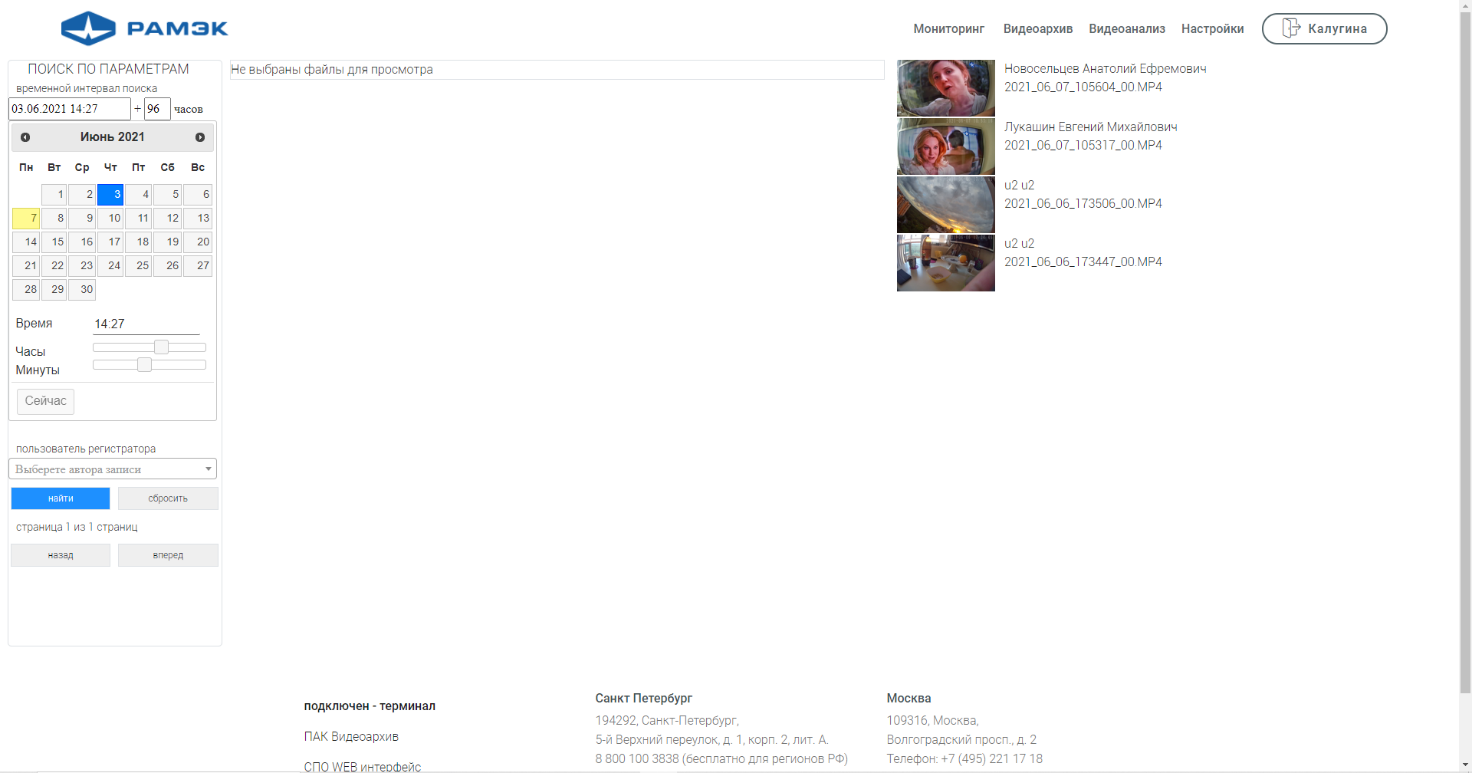 Рисунок 3.18 – Вкладка «Видеоархив»Для просмотра фото или видеофайла необходимо выбрать строку с нужным файлом, затем нажать на него левой кнопкой мыши. На экране в основной рабочей области откроется выбранный файл (см. рисунок 3.19).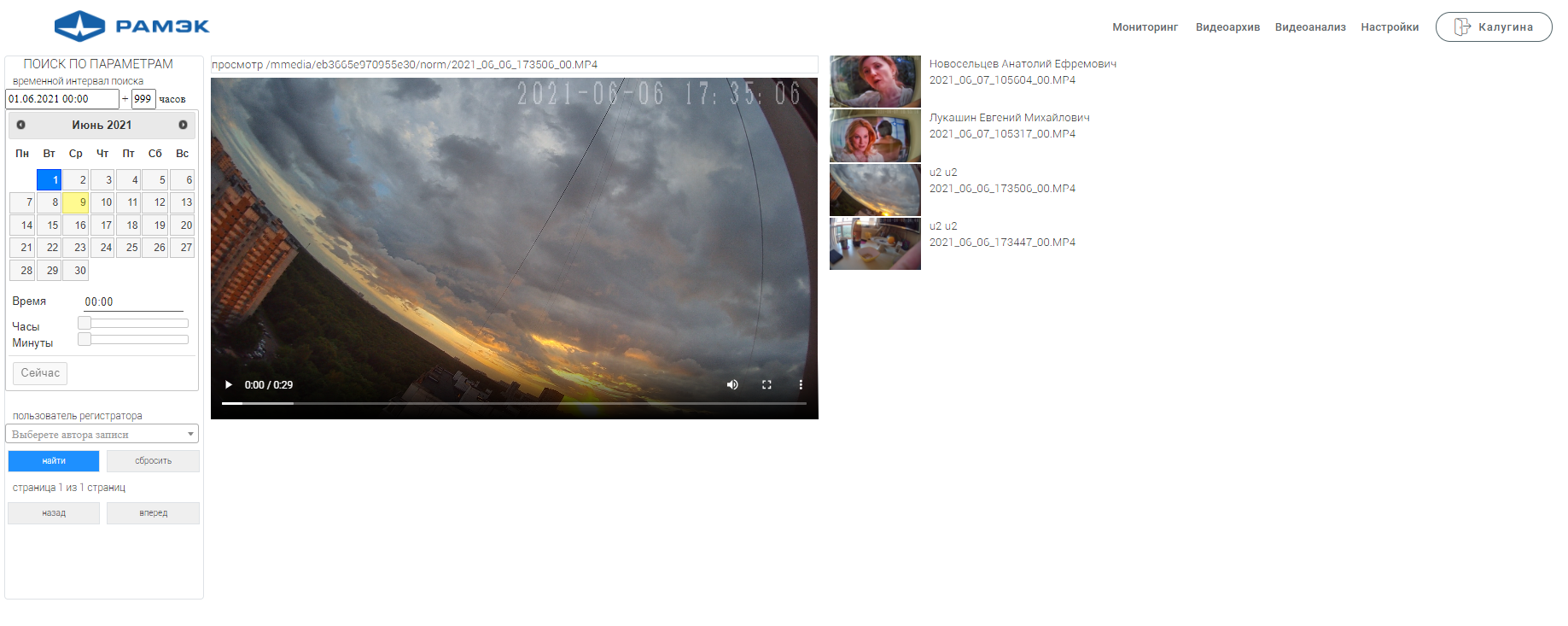 Рисунок 3.19 – Режим просмотра видеофайла Пользователь может посмотреть видеофайл с возможностью корректировки громкости.Для того, чтобы сохранить видеофайл пользователь должен нажать на него правой кнопкой мыши и в открывшемся окне выбрать «Сохранить видео как» (см. рисунок 3.20). 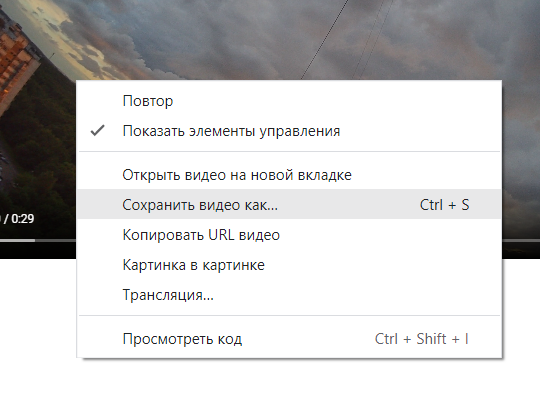 Рисунок 3.20 – Сохранение видеофайлаДалее программа предложит выбрать папку на компьютере для сохранения выбранного видеофайла (см. рисунок 3.21).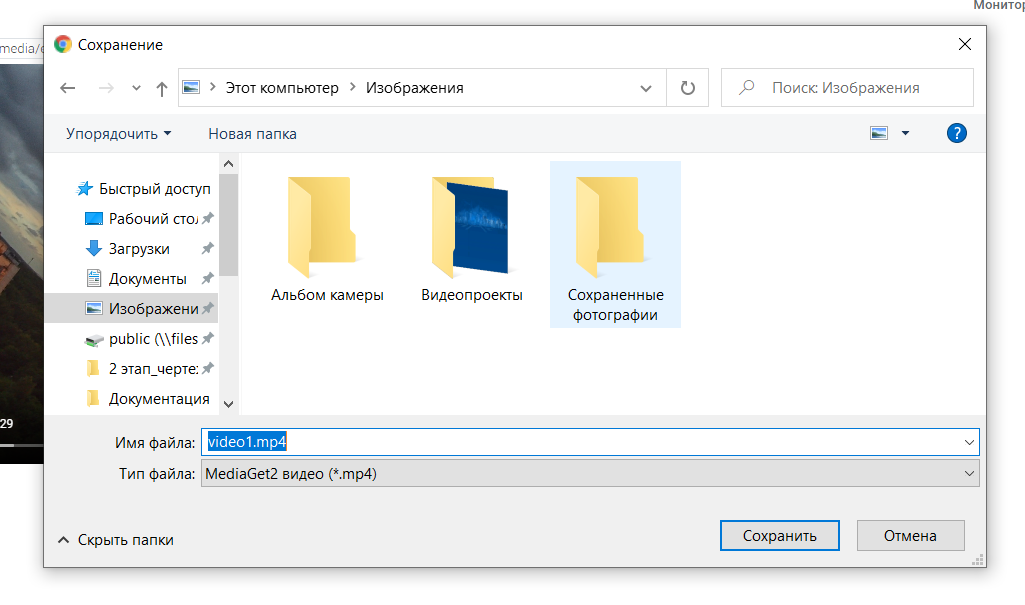 Рисунок 3.21 – Выбор места размещения для сохраненного видеофайлаПосле корректировки имени файла (при необходимости) и выбора места его размещения для подтверждения операции пользователю необходимо нажать на кнопку «Сохранить». Для отмены сохранения файла необходимо нажать на кнопку «Отмена». Сохраненные файлы можно редактировать любыми программными средствами, входящими в пакет AstraLinux.Панель поиска по параметрам позволяет пользователю проводить поиск для определённого пользователя регистратора, а также устанавливать произвольный временной интервал поиска файлов (см. рисунок 3.22).  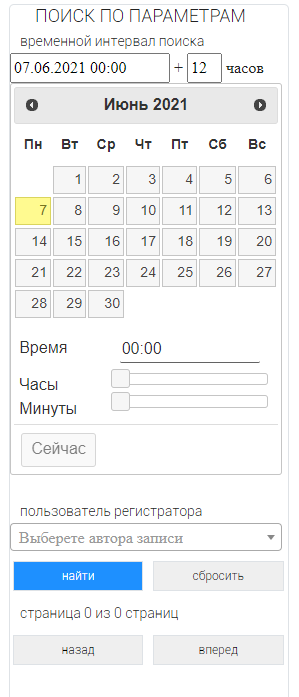 Рисунок 3.22 – Панель поиска по параметрам3.3.3.1 Для проведения поиска по определённому пользователю регистратора необходимо установить курсор мыши в строке с надписью: «Выберите автора записи» и выбрать требуемого пользователя из выпадающего списка (см. рисунок 3.23). Далее требуется нажать на кнопку «Найти» для завершения поиска или нажать на копку «Сбросить» – для отмены операции. 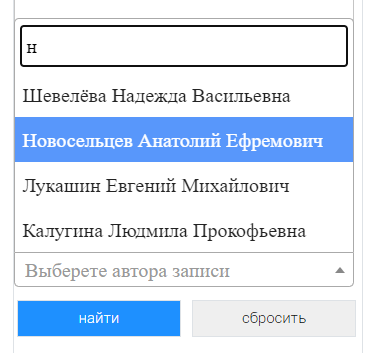 Рисунок 3.23 – Поиск по пользователю регистратора3.3.3.2 Выбор временного интервала осуществляется двумя способами:вручную при помощи клавиатуры;с помощью календаря.Для ручного ввода пользователю необходимо установить курсор мыши в строке «Временной интервал поиска» и при помощи клавиатуры внести нужную дату и время. В квадратном окне справа после знака «+» при необходимости нужно проставить дополнительный интервал времени.Для поиска при помощи календаря пользователю необходимо кнопкой мыши выбрать требуемую дату. Перемещение по календарю происходит при помощи кнопок , . Для установки часов и минут необходимо передвигать ползунок вдоль временной линии до достижения нужного результата – выбранные показатели отображаются в строке «Время». При необходимости установить текущую дату и время нужно нажать на кнопку «Сейчас». При большом объеме запрашиваемых данных для продвижения по таблице нужно использовать кнопки «Назад» и «Вперед».Работа с вкладкой «Настройки» Вкладка «Настройки» используется для администрирования пользователей, изменения настроек сервера и регистраторов.В основной рабочей области вкладки содержится раскрывающееся меню см. рисунок 3.24):администрирование пользователей;настройки сервера;настройки регистраторов.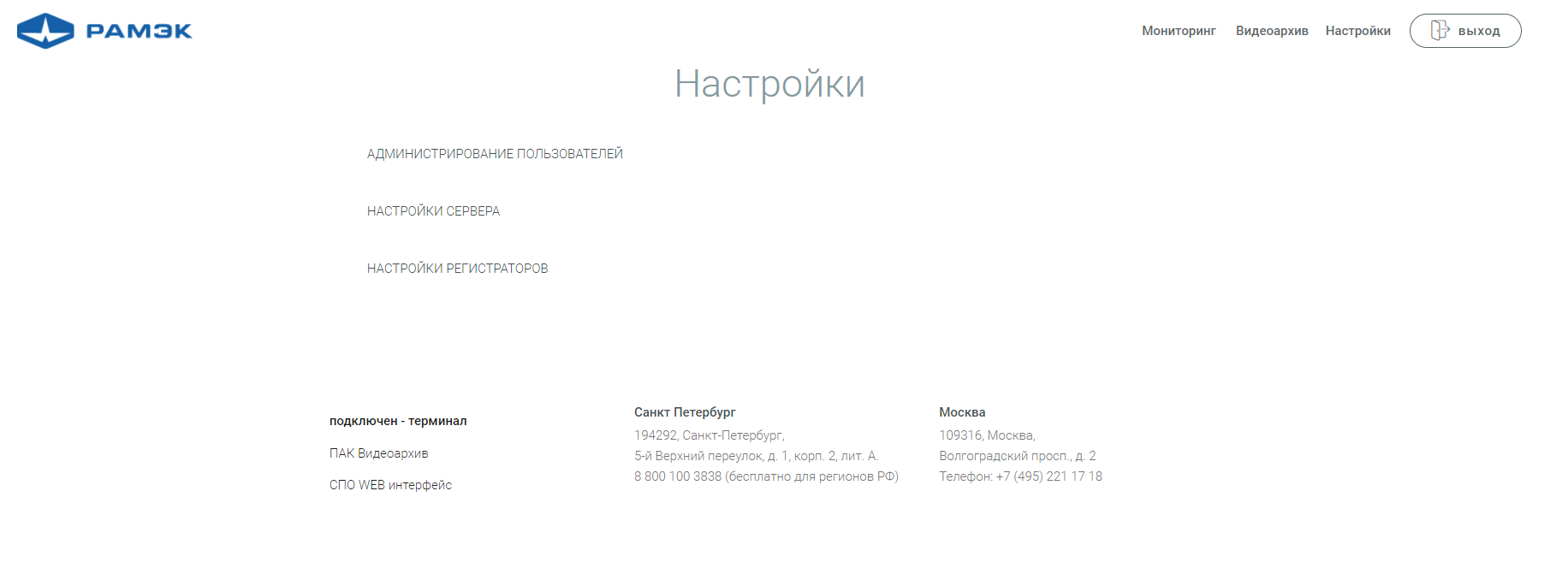 Рисунок 3.24 – Вкладка «Настройки»ПримечаниеДля наполнения Программы контентом необходимо соединение с СПО «Сервер доступа» РАМГ.50125-06 или СПО «Терминал» РАМГ.50125-02. При отсутствии соединения с СПО «Терминал» или СПО «Сервер доступа» Программа не сможет корректно отобразить настройки. При попытке открытия блоков вкладки «Настройки» отобразится сообщение: «Нет подключения к СПО Терминал или СПО Сервер доступа» (см. рисунок 3.25).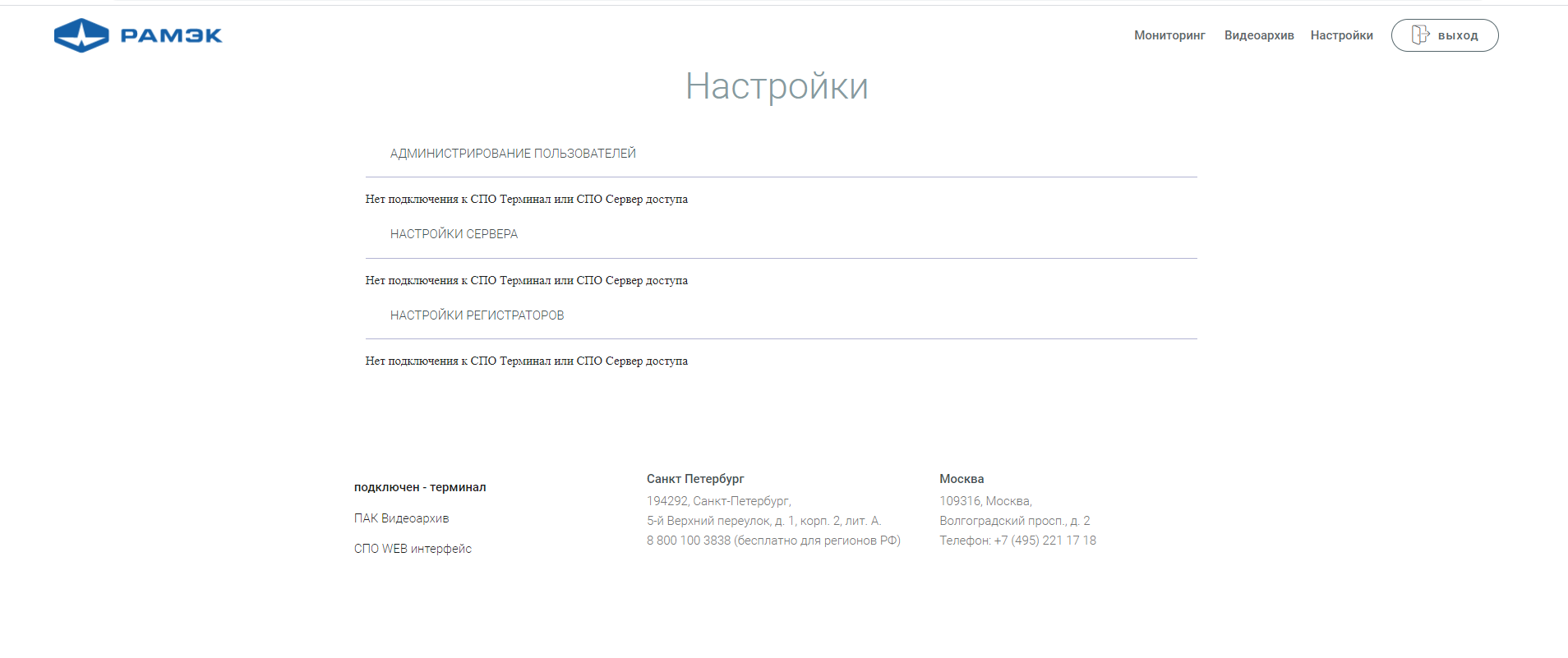 Рисунок 3.25 – Вкладка «Настройки»Администрирование пользователейДля перехода в блок «Администрирование пользователей» пользователю необходимо выбрать левой кнопкой мыши название «Администрирование пользователей» в раскрывающемся меню основной рабочей области вкладки «Настройки».На экране в графическом виде отобразится интерактивная таблица зарегистрированных в системе пользователей (см. рисунок 3.26).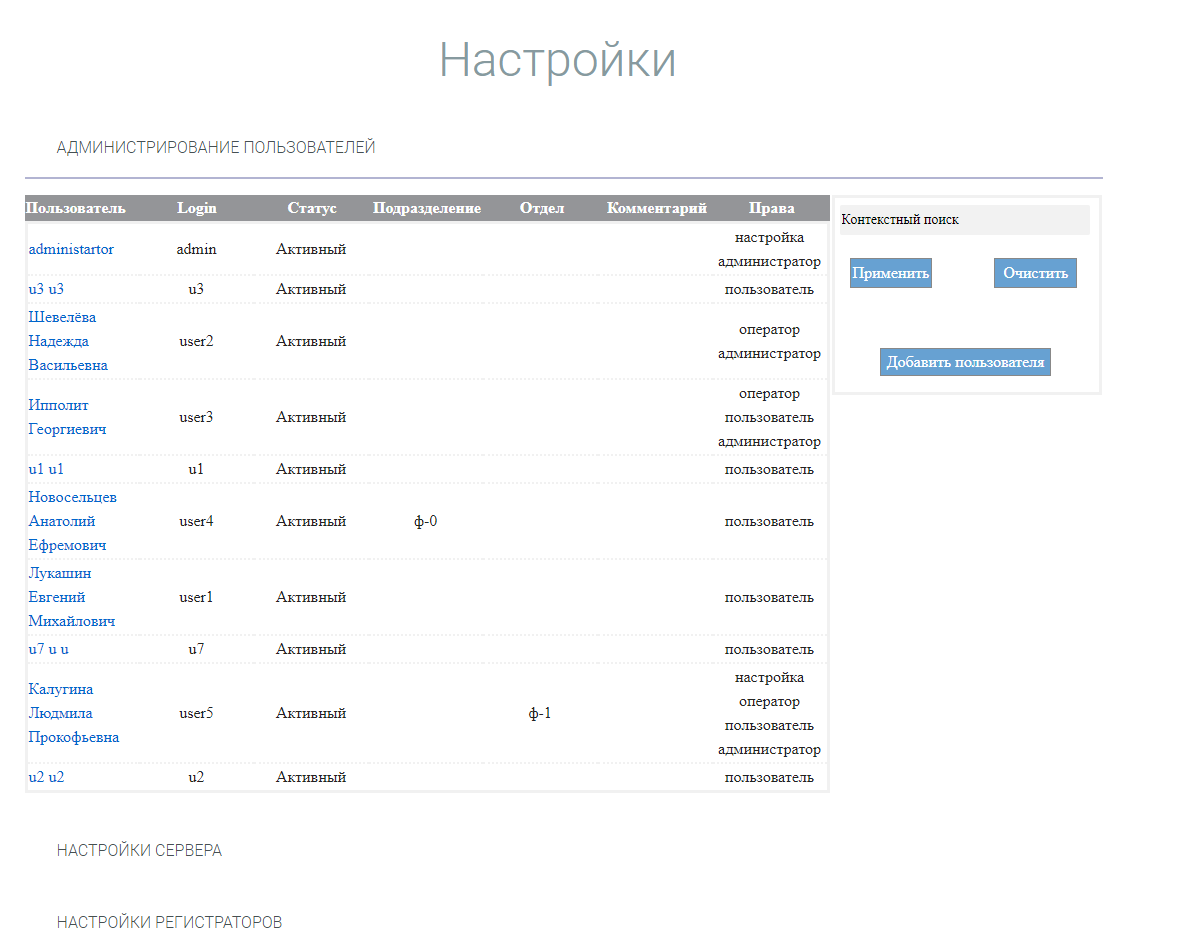 Рисунок 3.26 – Блок «Администрирование пользователей»Блок «Администрирование пользователей» содержит:основную рабочую область, в которой располагается интерактивная таблица, отображающая журнал зарегистрированных в системе пользователей и их атрибуты;правую рабочую область, в которой располагается панель контекстного поиска и добавления нового пользователя.Атрибуты интерактивной таблицы, расположенной в блоке «Администрирование пользователей», приведены в таблице 3.5.Таблица 3.5 – Атрибуты блока «Администрирование пользователей»Столбец «Пользователи» интерактивной таблицы, выделенный синим цветом, позволяет перейти в карточку пользователя. Для этого необходимо нажать по нужной ячейке столбца левой кнопкой мыши. Откроется карточка выбранного пользователя (см. рисунок 3.27). 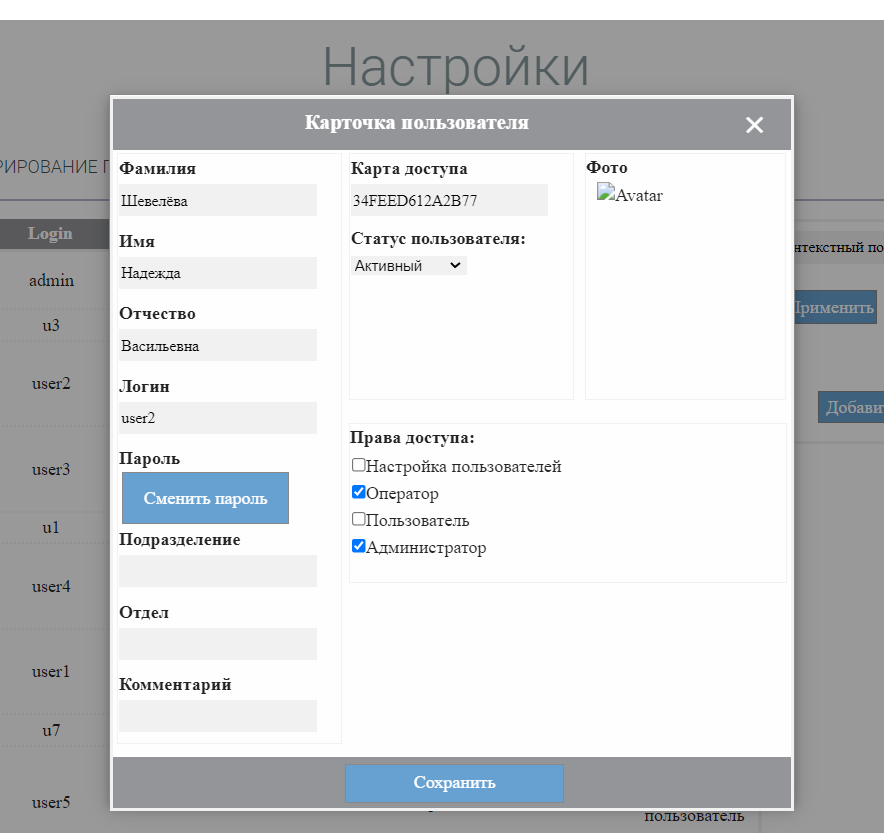 Рисунок 3.27 – Карточка пользователяКарточка пользователяМодальное окно «Карточка пользователя» используется для просмотра и редактирования информации о ранее введенных пользователях (см. таблицу 3.6).Таблица 3.6 – Данные, необходимые для ввода в окне «Карточка пользователя»Ввод и корректировка данных пользователя осуществляется администратором либо привилегированным пользователем при помощи клавиатуры и мыши.Для сохранения введенной информации необходимо нажать на кнопку «Сохранить», расположенную внизу окна «Карточка пользователя». Для того, чтобы выйти из карточки пользователя без изменений, нужно нажать на кнопку , расположенную в правом верхнем углу окна (см. рисунок 3.28).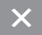 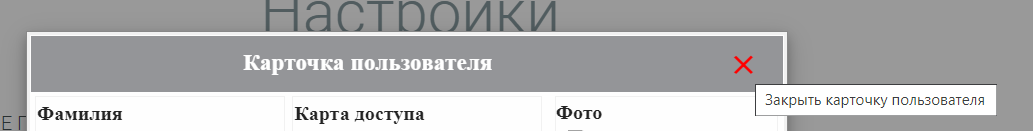 Рисунок 3.28 – Выход из карточки пользователяВ разделе «Пароль» устанавливается/редактируется пароль для пользователя. Для изменения пароля пользователя необходимо нажать на кнопку «Изменить пароль» и в открывшемся окне ввести новый пароль.В разделе «Карта доступа» прописана карта доступа, зарегистрированная в системе на данного пользователя.В разделе «Фото» отображается фотография пользователя. В разделе «Права доступа» администратор может установить права доступа пользователям, согласно установленному статусу. Для этого необходимо левой кнопкой мыши поставить галочку напротив выбранного статуса (см. рисунок 3.29).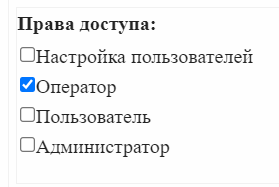 Рисунок 3.29 – Выбор статуса пользователяОбозначения и параметры статусов указаны в таблице 3.7.Таблица 3.7 – Статусы пользователейДля добавления нового пользователя администратору необходимо нажать на кнопку «Добавить пользователя», расположенную в правой рабочей области блока «Администрирование пользователей».На экране отобразится модальное окно «Карточка пользователя» (см. рисунок 3.30), которое необходимо заполнить согласно п. 3.5.2.2.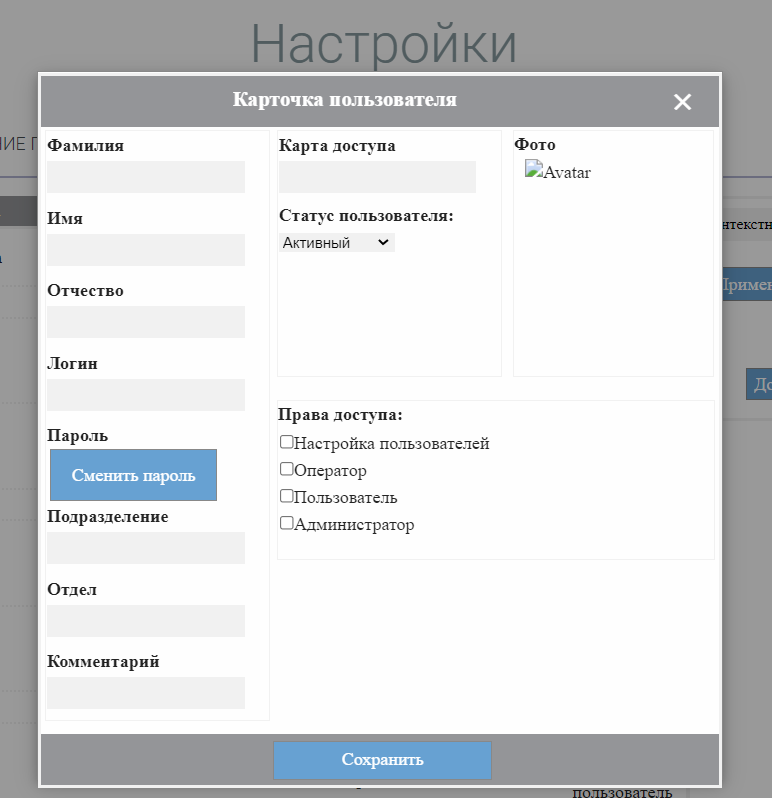 Рисунок 3.30 – Ввод нового пользователяПанель контекстного поиска позволяет администратору проводить поиск по произвольным параметрам. Для проведения поиска необходимо:установить курсор мыши в строке поиска;стереть надпись «Контекстный поиск» и ввести текстовый запрос;нажать на кнопку «Применить» для продолжения операции или «Очистить» – для сброса параметров поиска и отмены операции.На экране отобразится список пользователей, отсортированный согласно введенным параметрам. Для возврата к полному списку пользователей необходимо нажать на кнопку «Очистить». После завершения работы с блоком «Администрирование пользователей», его можно свернуть, повторно нажав на название блока в раскрывающемся меню левой кнопкой мыши.Настройки сервераДля перехода в блок «Настройки сервера» пользователю необходимо выбрать левой кнопкой мыши название «Настройки сервера» в раскрывающемся меню основной рабочей области вкладки «Настройки».На экране отобразится таблица настроек сервера (см. рисунок 3.31).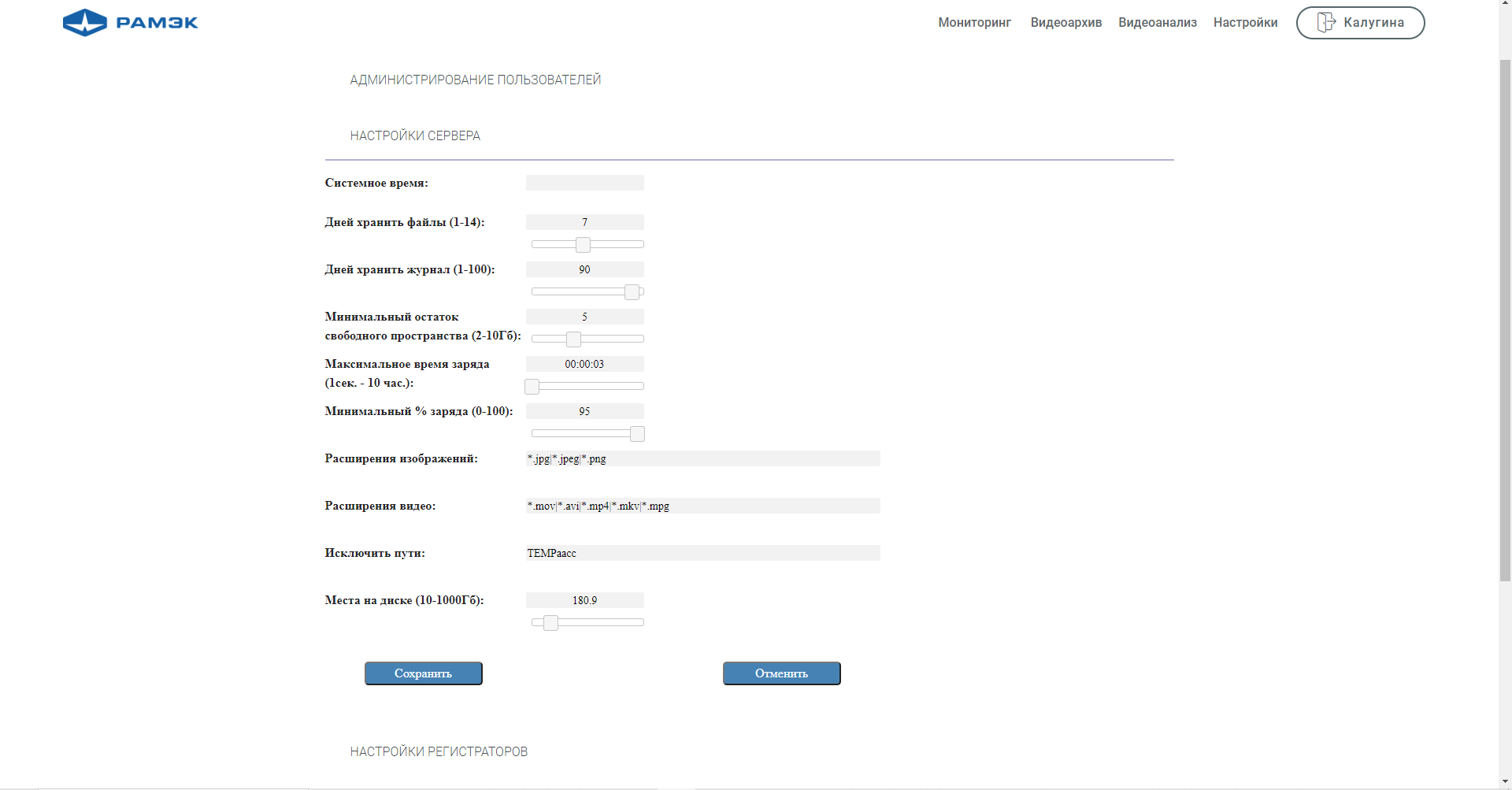 Рисунок 3.31 – Блок «Настройки сервера»В основной рабочей области пользователь может вносить необходимые изменения в настройки сервера путем ввода данных с помощью клавиатуры либо перемещением ползунка.Для сохранения введенной информации необходимо нажать на кнопку «Сохранить».Для отмены ввода и возврата к прежним показателям необходимо нажать на кнопку «Отменить».Атрибуты блока «Настройки сервера» приведены в таблице 3.8.Таблица 3.8 – Атрибуты блока «Настройки сервера»После завершения работы с блоком «Настройки сервера», его можно свернуть, повторно нажав на название блока в раскрывающемся меню левой кнопкой мыши.Настройки регистраторовДля перехода в блок «Настройки регистраторов» пользователю необходимо выбрать левой кнопкой мыши название «Настройки регистраторов» в раскрывающемся меню основной рабочей области вкладки «Настройки».На экране отобразится таблица настроек регистраторов (см. рисунок 3.32).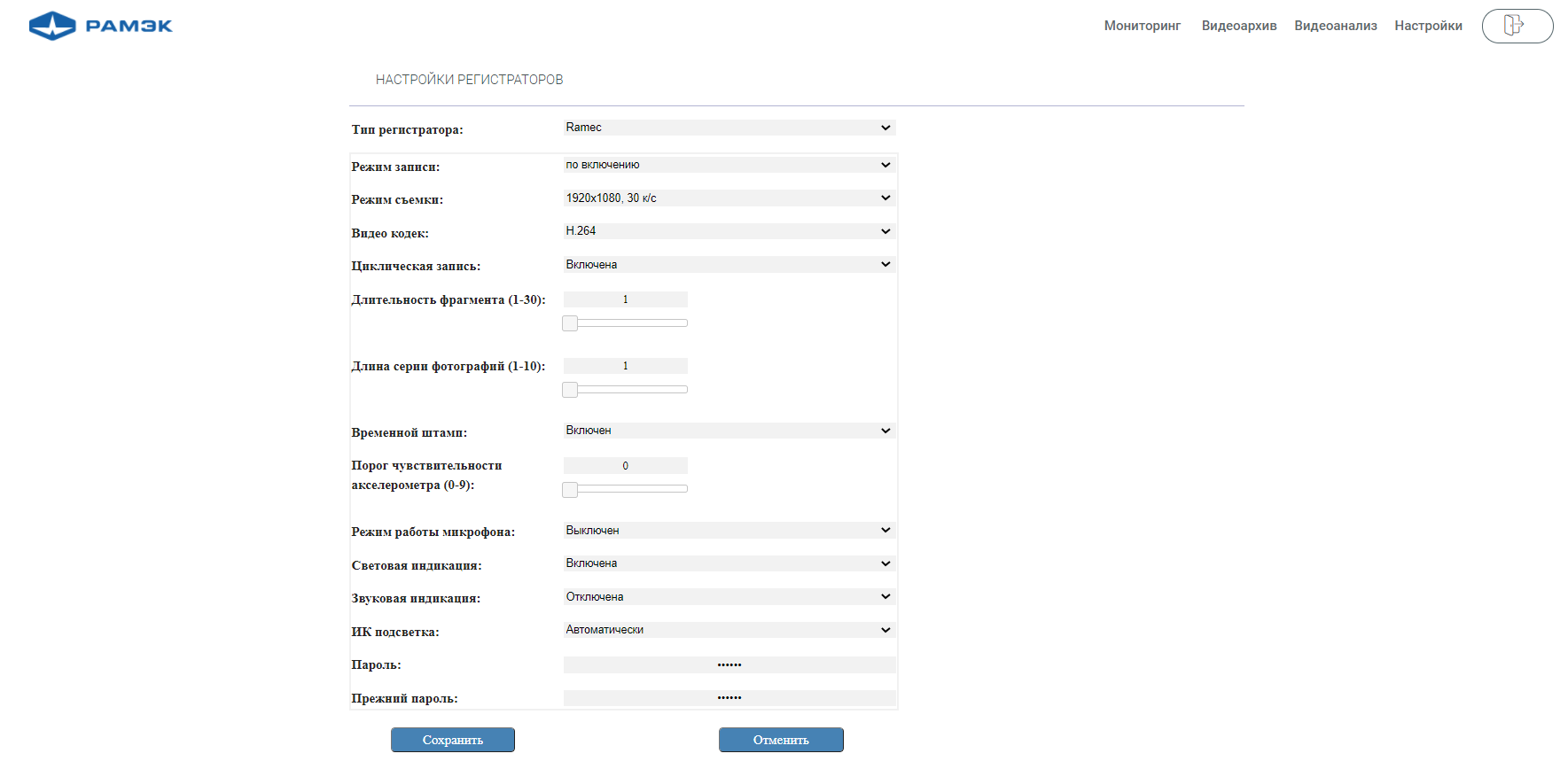 Рисунок 3.32 – Блок «Настройки регистраторов»В основной рабочей области пользователь может вносить необходимые изменения в настройки регистраторов путем выбора параметров из выпадающего списка, вводом данных с помощью клавиатуры либо перемещением ползунка.Для сохранения настроек в базе данных необходимо нажать на кнопку «Сохранить».Для отмены ввода и возврата к прежним показателям необходимо нажать на кнопку «Отменить».В зависимости от выбранного типа регистраторов критерии настроек в таблице изменяются (см. рисунки 3.33, 3.34, 3.35).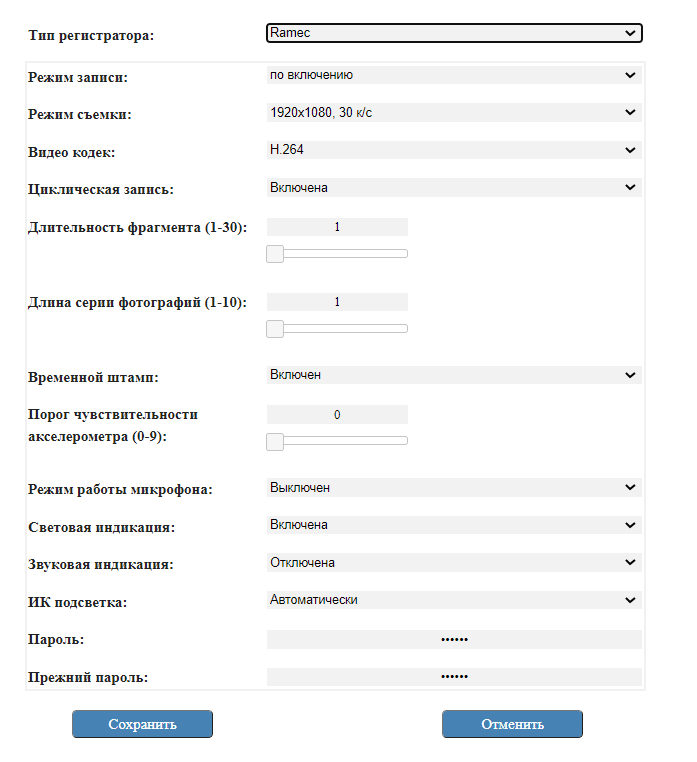 Рисунок 3.33 – Настройка регистраторов для типа «Ramec»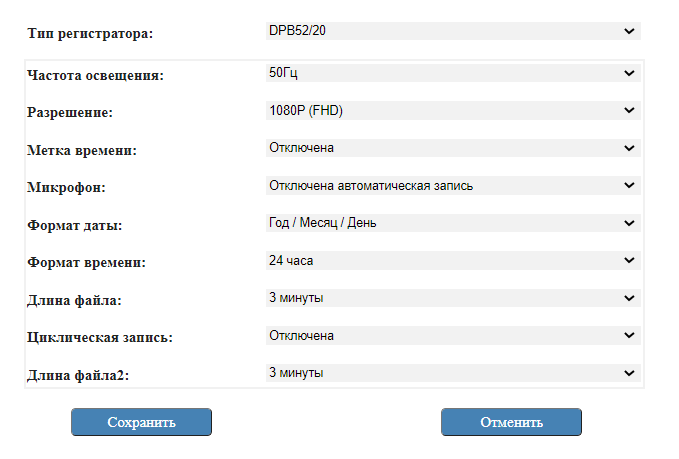 Рисунок 3.34 – Настройка регистраторов для типа «DPB52/20»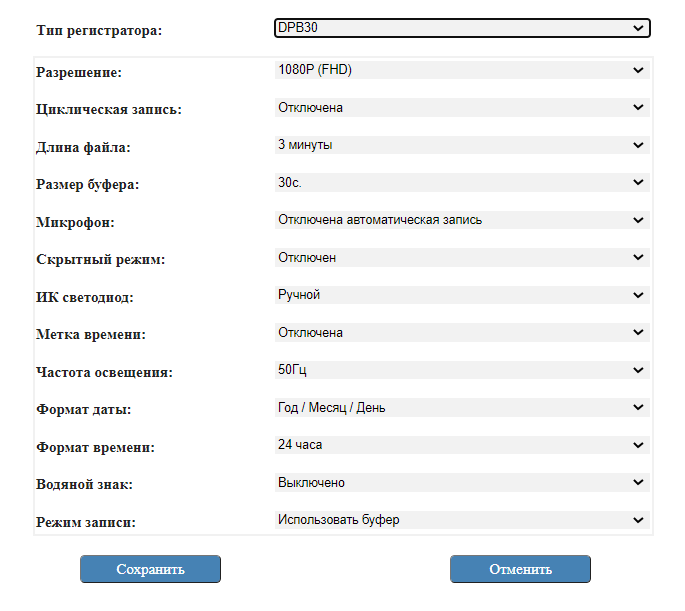 Рисунок 3.35 – Настройка регистраторов для типа «DPB30»Атрибуты блока «Настройки регистраторов» приведены в таблице 3.9.Таблица 3.9 – Атрибуты блока «Настройки регистраторов»После завершения работы с блоком «Настройки регистраторов», его можно свернуть, повторно нажав на название блока в раскрывающемся меню левой кнопкой мыши.Завершение работыДля завершения работы пользователю требуется нажать на кнопку «Выход» – , расположенную в правой верхней части окна программы.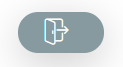 В случае корректного завершения сеанса на экране должно отобразиться диалоговое окно приглашения к началу работы.Сообщения операторуВ таблице 4.1 приведены возможные ошибки по работе с программой, причины и методы их устранения.Таблица 4.1 – Возможные ошибки Перечень сокращенийЛист регистрации изменений№ п/пНаименованиеНазначениеМониторинг Используется для отображения наличия регистраторов в шасси и их текущего состояния, в том числе индикации заряда батареи, загрузки файлов и передачи настроек системыВидеоархив Используется для перехода в режим работы с загруженными фото и видеофайлами3НастройкиИспользуется для перехода в режим настроек№ п/пНаименованиеПримечание Зарядка АКБ - процесс завершен - в работеЗагрузка файлов - процесс завершен - в работеПередача настроек  - процесс завершен - более 2-х параметров передано с ошибкой - нет ответа№ п/пАтрибут НазначениеНомер Инвентарный номер регистратора. Изменяется администратором в случае необходимостиПсевдоним Инвентарный номер регистратора. Присваивается администратором в случае необходимости.Расположение Местоположение регистратора.В данном поле отображается номер гнезда, в котором в данный момент находится регистратор или его сдача на склад.Заполняется системой автоматически  Получил или сдалФИО пользователя, взявшего, либо вернувшего регистратор последним. Заполняется системой автоматически  Дата и времяДата последнего взятия (если находится на складе или у пользователя) либо возврата (если находится в Терминале) регистратора.Заполняется системой автоматически  Модель Модель регистратора. Выбирается администратором из выпадающего списка в обязательном порядке во избежание сброса настроек регистраторовКомментарийКомментарий к конкретному экземпляру регистратора. Добавляется администратором в случае необходимости№ п/пАтрибутНазначениеДата и времяДата и время системного события. Заполняется системой автоматически  Пользователь ФИО пользователя регистратора, произведшего системное событие. Заполняется системой автоматическиТип событияСистемное событие: авторизация, завершение работы, получение регистратора, возврат регистратора, загрузка файла.Заполняется системой автоматическиИмя файлаНазвание загруженного файла или файла                 с фотографией пользователя, снятой при входе в систему.Заполняется системой автоматическиКомментарий  Комментарий к системному событию. Добавляется администратором. № п/пАтрибутНазначениеПользователь ФИО пользователя регистратора. Обязательно для заполнения администраторомLoginИмя пользователя (логин). Обязательно для заполнения администраторомСтатус Наличие пользователя в системеПодразделение Наименование подразделения пользователя.Добавляется или изменяется администратором в случае необходимостиОтдел Наименование отдела пользователя. Добавляется или изменяется администратором в случае необходимостиКомментарий  Комментарий к системному событию. Добавляется администратором. Права Выданные пользователю права доступа.Обязательно для заполнения администраторомПараметрХарактеристикиФамилияобязательный параметрИмянеобязательный параметрОтчествонеобязательный параметрЛогинобязательный параметрПарольобязательный параметрОтделнеобязательный параметр, динамическое поле (название и количество задается при инсталляции программы и может меняться от 0 до 10)Подразделениенеобязательный параметр, динамическое поле (название и количество задается при инсталляции программы и может меняться от 0 до 10)Комментарийнеобязательный параметрСтатусобязательный параметрПрава доступаобязательный параметрКарта доступа необязательный параметрФотонеобязательный параметрСтатусПрава доступаНастройка пользователейПривилегированный пользователь.Доступно администрирование пользователей. ПользовательДоступен просмотр вкладок без возможности редактирования. ОператорПривилегированный пользователь. Доступен просмотр вкладок с возможности редактирования во вкладках «Мониторинг» и «Видеоархив». АдминистрированиеПривилегированный пользователь.Полный доступ к работе со всеми вкладками программыНаименование Назначение Системное время терминалаВ данном поле автоматически проставляется дата и время, выставленная на терминале. Поле не редактируетсяДней хранить файлы (1-14)Загруженные с регистраторов медиафайлы нельзя удалить вручную. Файлы будут удаляться автоматически через заданный в данном поле период времени. Минимальное время хранения файлов – 1 день, максимальное время хранения – 14 дней. Для этого необходимо рассчитать количество свободного места на диске Терминала так, чтобы оно превышало максимальный объем загруженных файлов на заданный периодДней хранить журнал (1-100)Записи в журнале, а также изображения, фиксирующие действия с регистраторами нельзя удалить вручную. Минимальное время хранения журнала– 1 день, максимальное время хранения – 100 дней.Записи будут удаляться автоматически через заданный в данном поле период времени. Для этого необходимо рассчитать количество свободного места на диске Терминала так, чтобы оно превышало максимальный объем записей на заданный периодМинимальный остаток свободного пространства (2-10 Гб)В данном поле устанавливается минимальный остаток на дисковом хранилище Терминала (от 2 до 10 Гб), при котором система будет выдавать администратору предупреждения о нехватке свободного места в Терминале и невозможности дальнейший работы.Максимальное время заряда (1 сек. – 10 час.)В данном поле задаётся время (от 1 секунды до 10 часов), после отсчета которого аккумулятор регистратора считается полностью заряженным и готовым к выдачеМинимальный % заряда (0-100%)В данном поле задаётся минимальный процент заряда регистратора, при котором он выдается системойРасширения изображенийВ данном поле указываются расширения файлов, которые рассматриваются системой как изображения. Формат строки для корректной работы: *.jpg|*.jpeg |*.pngРасширения видеоВ данном поле указываются расширения тех файлов, которые рассматриваются системой как видеофайлы. Формат строки для корректной работы:*.mov|*.avi |*.mp4 |*.mkv|*.mpgИсключить путиВ данном поле указываются пути к видеофайлам на флэш-памяти регистратора, загрузку которых производить не требуется. Формат строки для корректной работы: TEMPМеста на диске (10-1000 Гб)В данном поле указывается объем свободного места на диске Терминала (от 10 до 1000 Гб). Поле недоступно для редактирования и носит справочный характерПорт В данном поле указывается номер порта, который используется для настройки соединения с сервером. Номер порта должен совпадать с номером, указанным в Терминале. За перенаправление отвечает системный администраторНаименование Тип регистратораНазначение Тип регистратораRamec, DPB52/20, DPB30В данном поле выбирается используемый тип регистратора Частота освещенияDPB52/20, DPB30В данном поле устанавливается количество кадров в секундуРазрешение  DPB52/20, DPB30В данном поле указывается формат записи видеоМетка времени DPB52/20, DPB30В данном поле устанавливается включение/отключение метки времениМикрофон DPB52/20, DPB30В данном поле устанавливается включение/отключение автоматической записиФормат даты DPB52/20, DPB30В данном поле проводится настройка формата даты в метке времениФортам времени DPB52/20, DPB30В данном поле проводится настройка времени в метке времениДлина файлаDPB52/20, DPB30В данном поле устанавливается длительность одного фрагмента, из которых состоит запись регистратораЦиклическая записьRamec, DPB52/20, DPB30В данном поле устанавливается включение/отключение циклической записиРежим записиRamec, DPB30В данном поле устанавливается режим записи: по включению, принудительно, по событию.Запись «по событию» помогает экономнее использовать имеющийся объем памяти, поскольку файлы не сохраняются во встроенной памяти устройства. Файлы, сохраненные в режиме записи, будут перезаписаны при использовании функции циклической записиРежим съемкиRamecВ данном поле указывается режим съемкиВидео кодекRamecВ данном поле выбирается видео кодекДлительность фрагмента (1-30)RamecВ данном поле выбирается длительность фрагмента (от 1 до 30 секунд)Длина серии фотографий (1-10)RamecВ данном поле выбирается длина серии фотографий (от 1 до 10)Временной штампRamecВ данном поле устанавливается включение/отключение штампа времени Порог чувствительности акселерометра (0-9)RamecВ данном поле выбирается порог чувствительности акселерометра (от 0 до 9) Режим работы микрофонаRamecВ данном поле устанавливается включение/отключение микрофонаСветовая индикацияRamecВ данном поле устанавливается включение/отключение индикацииЗвуковая индикацияRamecВ данном поле устанавливается включение/отключение звуковой индикацииПароль RamecВ данном поле устанавливается пароль для защиты файловой системы регистратора Прежний парольRamecВ данном поле прописывается прежний пароль. Без указания прежнего пароля задать новый не получится.Размер буфера DPB30В данном поле устанавливается длительность буферизированной видеозаписи, которая хранит видео, снятое непосредственно до включения режима записиСкрытный режим DPB30В данном поле регистратор переключается в режим скрытой камеры.  При включенном режиме скрытой работы отключены световые и звуковые индикаторыИК светодиод Ramec, DPB30В данном поле устанавливается ручная или автоматическая активация инфракрасного светодиода. Примечание: при использовании инфракрасного светодиода записывается видео в оттенках серого.Водяной знакDPB30В данном поле устанавливается отображение водяного знака Transcend, обеспечивающего защиту от подделки видеозаписей№ п/пНеисправностьВозможная причинаДействия оператораПользователь не может войти в систему через логин/парольПри добавлении/редактировании пользователя в разделе «Карточка пользователя» не введены все обязательные параметры: не заданы фамилия, логин или пароль, не выданы права доступаПроверить карточку пользователя и ввести необходимые обязательные параметрыПри установке фильтра в интерактивной таблице не отображается никаких данных Неправильно задан период – некорректно введены границы периода из выпадающего календаря в поле фильтров поиска.Включены сразу несколько взаимопротиворечащих фильтров Корректно установить фильтры поиска Не воспроизводятся фото/видеофайлыВо вкладке «Настройки сервера» некорректно указаны расширения изображения/расширения видео Необходимо установить формат строки для корректной работыРегистратор производит запись медиафайлов с неверной датой/временемНеверно указан тип регистратораУбедиться, что в интерактивной таблице блока «Учет регистраторов»(п. 3.2.2 настоящего документа), отображающей список регистраторов, зарегистрированных в системе, верно указан тип регистратора. В случае ошибки необходимо указать правильный тип регистратораАКБАккумуляторная батареяИБПИсточник бесперебойного питанияПАКПрограммно-аппаратный комплекс ПОПрограммное обеспечениеПУПортативное устройствоРЭРуководство по эксплуатацииСПОСпециальное программное обеспечениеЭДЭксплуатационная документацияИзм.Номера листов (страниц)Номера листов (страниц)Номера листов (страниц)Номера листов (страниц)Всего листов (стр.) в документе№ документаВходящий 
№ сопроводи-тельного документаПод-письДатаИзм.измененныхЗаме-нен-ныхновыхАннулиро-ванныхВсего листов (стр.) в документе№ документаВходящий 
№ сопроводи-тельного документаПод-письДата